История вопроса. 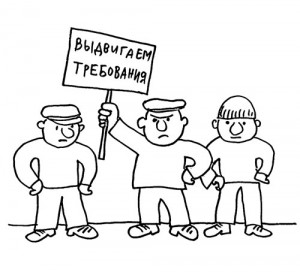 Впервые коллективный договор появился в Англии. В России первый подобный правовой акт был заключен в 1904 г. в результате стачки нефтяников на бакинских промыслах. Бастующие требовали 8-часового рабочего дня, увеличения заработной платы! от 25 до 50%, еженедельного отдыха и т. д., и им удалось добиться победы по основным вопросам.Что такое коллективный договор.Коллективный договор это правовой акт, регулирующий социально-трудовые отношения в организации и заключаемый работниками и работодателем в лице их представителей.Почему он так нужен учреждению. Доводы для работодателя. Коллективный договор позволяет сократить объем кадрового документооборота. Заключаем коллективный договор и в других локальных нормативных актов ссылаемся на него. Следующим преимуществом для организаций является снижение налоговой базы по налогу на прибыль (ст. ст. 250, 255, 270 Налогового Кодекса РФ). Получается, что коллективный договор служит доказательством обоснованности затрат учреждения. Наличие коллективного договора повышает сознательность и социальную ответственность работодателя перед коллективом, престиж организации.Как правило, после заключения коллективного договора представители работников не выдвигают каких-либо дополнительных требований работодателю.В процессе заключения коллективного договора работодатель получает полное и объективное представление о потребностях работников.Положения коллективного договора положительно влияют на дисциплину труда. Работники чувствуют свою ответственность перед работодателем, который обеспечивает им дополнительные гарантии.Выгода для работника:	Установление льгот и преимуществ, условий труда, более благоприятных по сравнению с установленными законами, иными нормативными правовыми актами (например: дополнительный отпуск, дополнительные мероприятия по улучшению условий и охраны труда, обеспечение работников добровольным коллективным страхованием от несчастных случаев и болезней, дополнительные пособия, материальная помощь, льготы для работающих женщин, обеспечение преимущественных прав оставления на работе при сокращении численности или штата работников).Руководитель говорит, что коллективный договор не обязателен в учреждении. Что ему ответить. Согласно ст. 27 ТК РФ заключение коллективного договора - это форма социального партнерства, которое подразумевает добровольность принятия сторонами обязательств. Но если одна из сторон проявляет инициативу на заключение коллективного договора, то другая не может отказаться от участия в процедуре его заключения. Следовательно, при желании коллективный договор является обязательным. Уклонение работодателя или лица, его представляющего, от участия в переговорах о заключении, об изменении или о дополнении коллективного договора, влечет предупреждение или наложение административного штрафа в размере от одной тысячи до трех тысяч рублей. (статья 5.28 КоАП РФ)Процедура заключения коллективного договора. Первый этап. Начало коллективных переговоров. Второй этап. Формирование комиссии по ведению коллективных переговоров. Третий этап. Проведение коллективных переговоров. Четвертый этап. Урегулирование разногласий. Пятый этап. Заключение коллективного договора.Шестой этап. Регистрация коллективного договора. Действие, изменение и дополнение коллективного договора.Статья 43 ТК РФ колдоговор заключается на срок не более 3 лет и вступает в силу со дня подписания его сторонами. Можно продлить на срок не более трех лет. Профсоюз рекомендует первичным организациям не соглашаться с работодателем о включении данного пункта. Законодатель не зря установил временной интервал действия коллективного договора. В системе здравоохранения в последнее время практически ежемесячно происходят глобальные изменения. Для мотивации профсоюзного членства данное продление носит негативный характер, так как члены профсоюза не будут видеть работу профактива, также утрачивается смысл в таком социальном партнерстве и в колдоговоре. Как влияет на действие коллективного договора переименование, смена собственника имущества организации, реорганизация организации?Коллективный договор сохраняет свое действие в случаях изменения наименования организации, реорганизации организации в форме преобразования, а также расторжения трудового договора с руководителем организации.При смене формы собственности организации коллективный договор сохраняет свое действие в течение трех месяцев со дня перехода прав собственности.При реорганизации организации в форме слияния, присоединения, разделения, выделения коллективный договор сохраняет свое действие в течение всего срока реорганизации.При реорганизации или смене формы собственности организации любая из сторон имеет право направить другой стороне предложения о заключении нового коллективного договора или продлении действия прежнего на срок до трех лет.При ликвидации организации коллективный договор сохраняет свое действие в течение всего срока проведения ликвидации.В соответствии со ст. 44 ТК РФ изменение и дополнение коллективного договора производятся в порядке, установленном ТК РФ для его заключения, т. е. путем проведения коллективных переговоров, либо в порядке, установленном коллективным договором.Содержание и структура коллективного договора. Статья 41 ТК РФ содержание и структура определяется сторонами. В данной статье дается перечень, что можно включить в коллективный договор. Но это не исчерпывающий перечень, просто как пример. ч. 3 ст. 41 говорит нам про льготы и преимущества для работников, если есть возможность работодателя.  Нельзя ухудшать или ограничивать по сравнению с ТК РФ и ФЗ РФ. Если они включены в коллективный договор, то не подлежат применению. В части 1 статьи 8 ТК РФ сказано, что локальные акты должны соответствовать коллективному договору, т.е. получается, что колдоговор имеет приоритет перед всеми локальными актами работодателя. Что включать в коллективный договор. Статья 35 ТК РФ гласит, что в коллективных договорах устанавливаются системы оплаты труда, включая размеры тарифных ставок, окладов (должностных окладов), доплат и надбавок компенсационного характера, в том числе за работу в условиях, отклоняющихся от нормальных, системы доплат и надбавок стимулирующего характера и системы премирования.Согласно ст. 116 ТК РФ работодатели с учетом своих производственных и финансовых возможностей могут самостоятельно устанавливать дополнительные отпуска для работников, если иное не предусмотрено настоящим Кодексом и другими федеральными законами. Порядок и условия предоставления этих отпусков определяются коллективными договорами.В соответствии со ст. 136 ТК РФ коллективным договором устанавливаются сроки и место выплаты заработной платы.Статья 158 ТК РФ позволяет в коллективном договоре предусматривать сохранение за работником его прежней заработной платы на период освоения нового производства (продукции).Статья 168 ТК РФ указывает на то, что порядок и размеры возмещения расходов, связанных со служебными командировками, определяются коллективным договором или локальным нормативным актом.В некоторых случаях законодатель прямо указывает на возможность изменения норм ТК РФ и иных нормативных правовых актов в коллективных договорах. При этом незыблемым остается правило о невозможности ухудшения положения работников. Примерами могут служить следующие нормы ТК РФ.Статья 139 ТК РФ позволяет в коллективном договоре предусмотреть иные, по сравнению с указанными в законе 12 месяцами, периоды для расчета средней заработной платы, если это не ухудшает положение работников.Статьи 152-154 ТК РФ позволяют увеличивать в коллективных договорах по сравнению с действующим законодательством (ст. 152, ч. 1 ст. 153 ТК РФ, постановление Правительства от 22.07.2008 № 554 «О минимальном размере повышения оплаты труда за работу в ночное время») компенсации за сверхурочную работу, работу в выходные и нерабочие праздничные дни и работу в ночное время.Согласно ст. 219 ТК РФ коллективным договором могут устанавливаться повышенные или дополнительные компенсации за работу на тяжелых работах, работах с вредными и (или) опасными условиями.В соответствии со ст. 178 ТК РФ коллективным договором могут предусматриваться другие (в дополнение к перечисленным в этой статье) случаи выплаты выходных пособий, а также устанавливаться их повышенные размеры.Согласно ст. 179 ТК РФ коллективным договором могут предусматриваться другие категории работников (в дополнение к предусмотренным этой статьей), пользующиеся преимущественным правом на оставление на работе при равной производительности труда и квалификации.В коллективный договор могут включаться обязательства не только сферы трудовых отношений, но и сферы социального обслуживания, в том числе вопросы обеспечения жильем.Ошибки при заключении коллективного договора. Ошибка 1. Коллективные договоры попросту переписывают нормы трудового законодательства. К сожалению, при принятии таких договоров теряется их цель: конкретизация правового регулирования, расширение социально-бытовых льгот для работников, улучшение условий труда и охраны труда. Но все же можно грамотно переписывать трудовое законодательство. Вот пример. На одном из омских предприятий в тексте коллективного договора содержалось правило о предоставлении родителям ребенка-инвалида четырех дополнительных выходных дней в месяц за счет работодателя.Потом, когда поменялось трудовое законодательство, эти дни стал оплачивать Фонд социального страхования, а положения коллективного договора остались. И родители детей-инвалидов потребовали себе соответственно 4 дня в месяц за счет средств ФСС и еще 4 дня – за счет работодателя, как это было указано в коллективном договоре. Работодатель не смог убедить ни одну из судебных инстанций в том, что это «те же самые 4 дня».Ошибка 2. Нормы коллективных договоров противоречат нормам трудового законодательства.Приведем некоторые примеры из действующих коллективных договоров.«Администрация обязуется выдавать заработную плату работникам, уходящим в отпуск, при наличии соответствующего бюджетного финансирования и по утвержденному графику не позднее чем за два дня до его начала».Это положение противоречит ст. 136 ТК РФ: отпуск оплачивается не позднее чем за три дня до его начала, к тому же оплата работника не должна зависеть от финансирования.Примеры улучшений, которые можно включить в коллективный договор.дополнительные оплачиваемые отпуска за определенный стаж работы в данном учреждениисвободные дни с сохранением заработной платы в связи с семейными событиями (рождение ребенка, свадьба, проводы сына в армию, день знаний – 1 сентября, похороны близких родственников и др.)устанавливаются дополнительные выходные дни многодетным, одиноким матерям, матерям, воспитывающим детей-инвалидов (эти же гарантии могут предоставляться и обоим родителям)производятся доплаты до среднего заработка в случае болезни (в случаях, когда максимальный размер пособия по социальному страхованию ниже среднего заработка работника).оказывается материальная помощь к отпускувыплачиваются дополнительные выходные пособия при увольнении по определенным основаниям, предоставляются свободные оплачиваемые дни для поиска работы работникам, предупрежденным о сокращении их рабочих местпредусматриваются дополнительные по сравнению с законом категории, пользующиеся преимущественным правом в оставлении на работе при сокращении.субсидии на оплату детских садов, учебы детей, на оплату жилья и т.показание поддержки пенсионерам, ранее работавшим на предприятии (материальная помощь, выплаты к праздникам, предоставление путевок для лечения и отдыха и т.п.), выплата пособий на погребение и пр.помимо лиц, указанных в ст. 179 ТК РФ, преимущественное право на оставление на работе при сокращении численности или штата работников имеют также лица:
– предпенсионного возраста (за 1 год до пенсии);
– одинокие матери, имеющие детей в возрасте до 16 лет;
– матери, имеющие детей-инвалидов в возрасте до 18 лет;
– отцы, воспитывающие детей до достижения 16-летнего возраста без матери.Язык и стилистика коллективного договора. Еще одна рекомендация, которая может оказаться полезной в работе над содержанием коллективного договора, – стилистическая. Так как этот документ принимается в интересах работников и, соответственно, им предназначается, его положения и нормы должны быть сформулированы конкретно, ясно и доступно для понимания. Работников раздражают те положения документа, которые не устанавливают ничего конкретного, например: «Работодатель обязуется платить работникам достойную заработную плату» или «…делать все возможное для улучшения условий труда».Совершенно нелепо, на наш взгляд, выглядит такая формулировка: «Стороны договорились (пришли к соглашению), что трудовые отношения регулируются в соответствии с Трудовым кодексом РФ и иными нормативными правовыми актами о труде», поскольку альтернативы у сторон просто нет – за несоблюдение закона наступает ответственность!Не нужно стремиться к созданию «солидных», «толстых» договоров – внушительные объемы далеко не всегда свидетельствуют о насыщенности содержания! В соответствии с пунктом 2.3.2. отраслевого соглашения областной комитет Профсоюза здравоохранения Ивановской области оказывает работникам учреждений и первичным организациям профсоюза учреждений помощь в вопросах применения трудового законодательства, заключения коллективных договоров…                           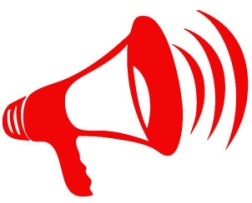 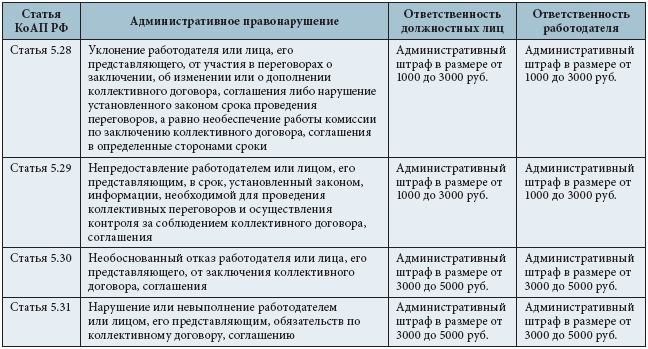 